Куртка женская Model 49Новинка сезона весна-осень 2018Не повторимые насыщенные цветаКачественная красивая фурнитураЧеткие строгие линии подчеркнут фигуру и сделают вас не отразимой!Возможность отстегнуть капюшон превратит куртку в шедевральный кардиган в ясную погоду.Спецификация: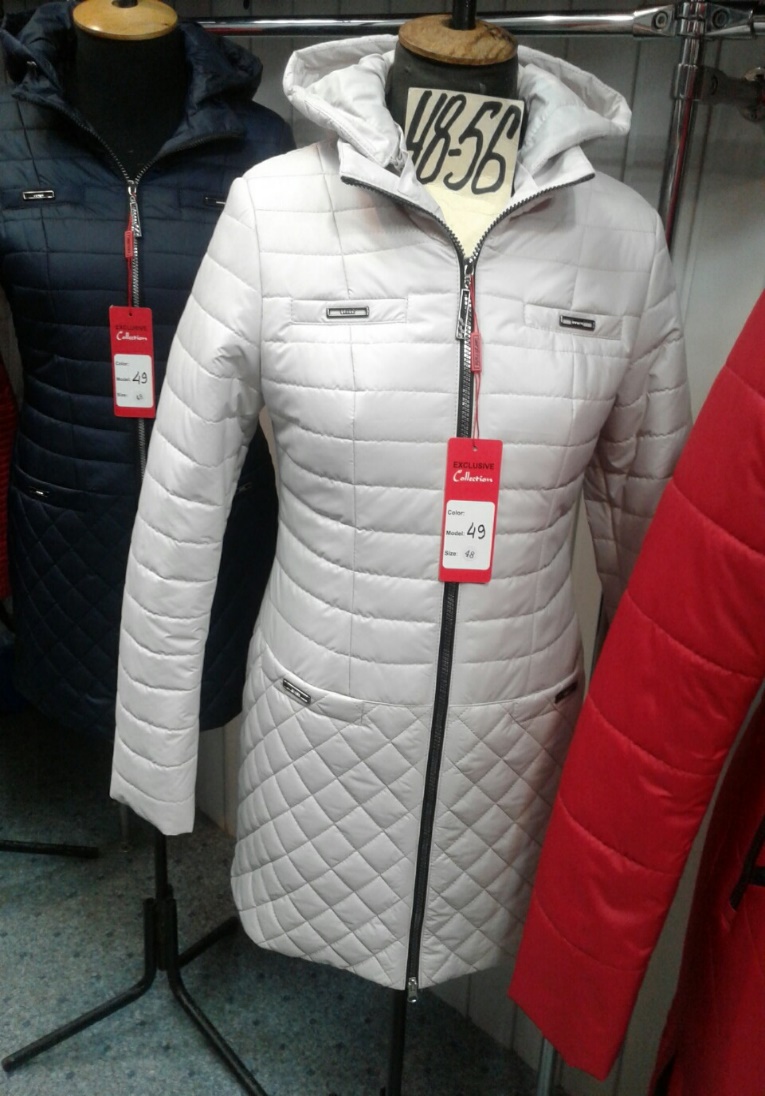 Ткань: 100% Polyester.Утеплитель: Синтепон 80.Подкладка: Нейлон.Фурнитура: Металл, пластик.Размеры: 48-56.Контакты: Фирма Exlusive